Al Responsabile della Trasparenza dell’USRC						casella di posta certificata: : -  usrc@pec.it,                                                                                                                                                      francesca.capranica@usrc.it  U.S.R.C. 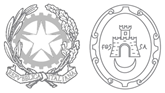                                                   Ufficio Speciale per la Ricostruzione dei Comuni del Cratere                                                                         Istanza di accesso civico
                                                                   (Ai sensi dell’art. 5 del Decreto legislativo  n. 33 del 14 marzo 2013)Il/La sottoscritto/a COGNOME    _________________________________________________ NOME   __________________________________________NATO/A    ________________________________________________ RESIDENTE IN  ____________________________________________ PROV (_____)
VIA _________________________________________________________n. _____ e-mail________________________________________________________________tel._________________________ fax___________________ ___in qualità di ____________________________________________________________________ [1]CHIEDEin adempimento a quanto previsto dall’art. 5, commi 1, 2, 3 e 6 del Decreto legislativo n. 33 del 14 marzo 2013, la pubblicazione del/di __________________________________________________________________________________________________________________[2]sul sito www.usrc.it e la contestuale trasmissione al/alla sottoscritto/a di quanto richiesto, ovvero la comunicazione al/alla medesimo/a dell’avvenuta pubblicazione, indicando il collegamento ipertestuale a quanto forma oggetto dell’istanza. Indirizzo per le comunicazioni: _______________________________________________________________________________[3]Luogo e data______________________________			Firma_________________________________________
(Si allega copia del documento di identità)                                                       * dati obbligatori[1] Indicare la qualifica nel caso si agisca per conto di una persona giuridica.[2] Specificare il documento/informazione/dato di cui è stata omessa totalmente o parzialmente la pubblicazione obbligatoria; nel caso sia a conoscenza dell’istante, specificare la norma che impone la pubblicazione di quanto richiesto.[3] Inserire l’indirizzo al quale si chiede venga inviato il riscontro alla presente istanza.Informativa sul trattamento dei dati personali forniti con la richiesta (Ai sensi dell’art. 13 del D.lgs. 196/2003)1. Finalità del trattamentoI dati personali verranno trattati dall’USRC per lo svolgimento delle proprie funzioni istituzionali in relazione al procedimento avviato.2. Natura del conferimentoIl conferimento dei dati personali è obbligatorio, in quanto in mancanza di esso non sarà possibile dare inizio al procedimento menzionato in precedenza e provvedere all’emanazione del provvedimento conclusivo dello stesso.3. Modalità del trattamentoIn relazione alle finalità di cui sopra, il trattamento dei dati personali avverrà con modalità informatiche e manuali, in modo da garantire la riservatezza e la sicurezza degli stessi.I dati non saranno diffusi, potranno essere eventualmente utilizzati in maniera anonima per la creazione di profili degli utenti del servizio.4. Categorie di soggetti ai quali i dati personali possono essere comunicati o che possono venirne a conoscenza in qualità di Responsabili o IncaricatiPotranno venire a conoscenza dei dati personali i dipendenti e i collaboratori, anche esterni, del Titolare e i soggetti che forniscono servizi strumentali alle finalità di cui sopra (come, ad esempio, servizi tecnici). Tali soggetti agiranno in qualità di Responsabili o Incaricati del trattamento. I dati personali potranno essere comunicati ad altri soggetti pubblici e/o privati unicamente in forza di una disposizione di legge o di regolamento che lo preveda.5. Diritti dell’interessatoAll’interessato sono riconosciuti i diritti di cui all’art. 7 del d.lgs. 196/2003 e, in particolare, il diritto di accedere ai propri dati personali, di chiederne la rettifica, l’aggiornamento o la cancellazione se incompleti, erronei o raccolti in violazione di legge, l’opposizione al loro trattamento o la trasformazione in forma anonima. Per l’esercizio di tali diritti, l’interessato può rivolgersi al Responsabile del trattamento dei dati.6. Titolare del trattamentoUSRC , con sede in Fossa (AQ), Piazza Gemona 1, 67010 L’Aquila 